【今日主題】教會植堂講員︰焦瀛臺弟兄(台灣最北福音中心/石門老梅     --偏鄉福傳、關懷弱勢)經文：以賽亞書54:2-3      馬太福音28:19-20為何要植堂 植堂幫助教會增長 植堂發揮信徒恩賜 植堂觸及多樣群體 植堂回饋激勵母堂地方教會植堂的模式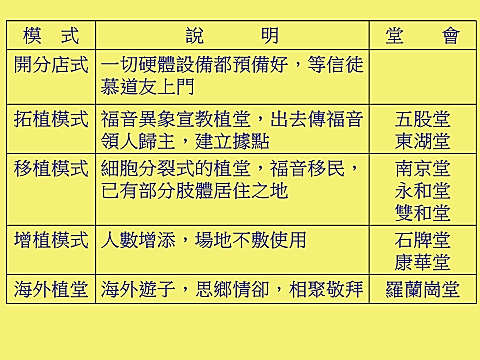 植堂的考量 人、事、時、地、物植堂的參與 獻心 獻力 獻物5.植堂經驗分享 兩次植堂的比較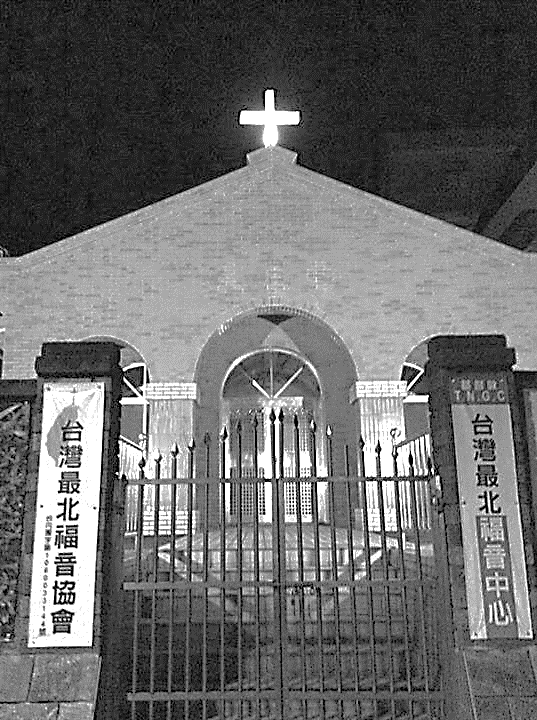 本週各項聚會今日	09:30	兒童主日學		09:45	主日聚會	焦瀛臺弟兄		09:45	中學生團契		11:00 《擘餅記念主聚會》		11:00 	慕道班	週二 19:30	英文查經班週三	19:30	交通禱告會	呂允仁弟兄		14:30	姊妹查經	吳錫澤弟兄		15:30	姊妹禱告會	許家蓁姊妹週五	19:00	小社青	查經聚會週六	14:00	大專團契	讀書會		18:00	社青團契	查經聚會台灣最北福音中心˙簡介焦瀛臺弟兄2012年與剛服完兵役的小兒旅行佈道北北基63個鄉鎮，即使偏僻如烏來山區都有十字架的教會，卻發現新北市貢寮、野柳及石門等地未看見十字架，而其中對石門區最有感動（因位在台灣最北）；常為這地禱告，祈求神能差派大教會在石門區建立教會。每次出遊至金山都會刻意經過石門訪探，偶而也上591租屋網查看該區有無租屋，心想如果石門區公所對面有願出租的店面，或許可成為福音中心，先從學生、社區工作開始，但三年來都沒有結果，也未見在此地有建立教會。2015年9月陪同一位旅美牧師夫婦遊覽金山、野柳，途經石門時，發現竟有店面出租，且在區公所對面又是第一間，直覺是神的帶領時間來到，便與屋主連繫接洽，原擔心屋主為異教徒不願出租成立教會，孰料屋主說自己是基督徒，也禱告神租屋能為神所用；感謝神的帶領，於2015年11月，成立了「台灣最北福音中心」。福音中心成立後，有三芝、金山、萬里北海岸聯合禱告會牧長兄姊前來關心，告訴我他們也早已為石門區建立教會禱告三年，再次看見聖靈的工作早就開始，而我們只不過是祂的器皿；在兩年租約期內，有課業輔導、禱告會及主日崇拜，由於位置在小學旁，下課後學生自動前來，舉辦福音聚會、英語營會等，造就許多學生。2017年11月兩年租約到期，剛好一位聯禱會弟兄熟識天主教聖心會神父，知道在老梅天主堂已多年沒有聚會使用，便洽談租用作為傳福音使用；感謝主！僅有前租金的1/4，而且空間大4倍以上。2017年12月開始便在老梅天主堂，重燃祭壇之火、在台灣最北石門地區已不再全都是廟宇了，也有空處為主，有神的祭壇、有耶穌十字架的光與愛照亮這地。北海岸從萬里、金山、石門、三芝，約有8萬住民，歷代受傳統宗教影響，各教會聚會僅約0.5%，年輕人外移、多為老弱、隔代教養、新住民都需要關懷、牧養、代禱；最北福音中心雖沒有任何組織、宗派支持，神的恩典卻是豐富，有限的資源下、成立北海岸聯禱會、牧者原文查經、禱告會、主日崇拜、偏鄉山區、護理之家探訪等福音事工，目前仍持續的進行中。但願藉著這些單純事工，影響這個福音乾旱無水之地；雖然不知道未來的路，但深信使無變有的神會作新事，會在「沙漠開江河，在曠野開道路」，就如以往祂奇妙的帶領一樣。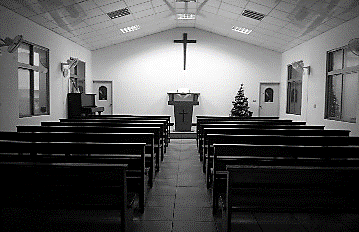 啟示錄3：8「我知道你的行為，你略有一點力量，也曾遵守我的道，沒有棄絕我的名。看哪，我在你面前給你一個敞開的門，是無人能關的。」願主的名在北海岸被高舉、被傳楊、被信服，願一切頌讚榮耀都歸與天上的父神，阿門！要擴張你帳幕之地，張大你居所的幔子，不要限止；要放長你的繩子，堅固你的橛子。因為你要向左向右開展；你的後裔必得多國為業，又使荒涼的城邑有人居住。                                                   以賽亞書54:2~3台北基督徒聚會處      第2639期  2020.06.21教會網站：http://www.taipeiassembly.org年度主題：回想˙回轉˙回復--改變你基督徒的壞習慣		主日上午	主日下午 	下週主日上午	下週主日下午	聚會時間：9時45分	2時10分	9時45分	2時10分	司     會：羅煜寰弟兄		任  駿弟兄	領     詩：彭書睿弟兄		劉耀仁弟兄	司     琴：詹甯喻姊妹			俞齊君姊妹	講     員：焦瀛臺弟兄		下週講員：葉恆劭弟兄	本週題目：教會植堂			下週主題：明白律法會喜樂	本週經文：賽54:2-3 太28:19-20	下週經文：尼希米記8:1-18	上午招待：吳純紹姊妹 林寶猜姊妹	下週招待：王雅麗姊妹 林寶猜姊妹		喬懷禹弟兄北市中正區100南海路39號。電話（02）23710952傳真（02）23113751臺北市中正區100南海路39號。電話（02）23710952傳真（02）23113751《參與擘餅聚會》「擘餅聚會」是教會裡面最單純的敬拜聚會，主耶穌是那位看不見的東道主，信徒受邀坐席，聚會中所有的活動都是圍繞著基督救恩這個主題。彷彿當年在最後晚餐席上，主耶穌懇切教導與殷殷叮囑，我們則用感激與愛慕的心回應主的邀約。這是一場家人之間愛的團聚，我們所珍惜的是主與自己的關係，我們所關切的是祂在聚會中的感受。擘餅聚會中的詩歌與禱告應該圍繞著主的一生，並且以祂的救贖犧牲為中心點。當然，談到祂的出生、言行、復活、再臨與舊約預言也都可以，記住中心信息是主耶穌的救恩。詩歌點選後可以等候比較老練的弟兄帶頭起唱，免得自己起音失準；禱告的時候要口齒清晰、音量飽滿，讓所有在場者可以同心阿們。其間即使有短暫的沉默，也是在甜蜜的思想中度過。聚會中姊妹們按著聖經教訓，禱告時以靜默與阿們表達對主的順服；弟兄們身為帶頭者，則應以開口選詩與禱告表示順服。神期待每一位蒙恩的弟兄，都能主動且真誠地表達對主的愛慕與感恩，哪怕只是30秒的禱告，都可以讓神的心得安慰、令撒旦惡者感羞愧、叫聖徒們靈裡暢快。弟兄們要在該開口的時候開口，否則「他們若不出聲，石頭都要呼叫了！」（路19:40）擘餅聚會是全教會專心貼近主的親密聚會，每位參加者都需要事前準備，前一晚睡眠充沛、聚會前省察自己過失、提早選好詩歌自行練習，甚至擬好禱告要點，一切都是為了討主歡喜，讓整個聚會能在焦點集中、情感充沛、節奏暢快的氛圍下進行，願主歡喜在我們中間接受聖徒由衷的敬拜；讓我們珍惜主的桌子，這是在祂再臨之前，教會蒙恩的具體表記之物。7/30【福音一日遊】主辦︰姊妹會地點︰宜蘭頭城農場+蘭陽博物館目的︰邀請身邊的福音朋友參加，請弟兄姊妹展現邀請的行動力報名︰6/28前向陳梅軒、吳瑞碧姊妹報名(請參閱報名單/在長椅上)。週四《姊妹聚會》下週適逢端午節，改為6/24(三)下午2:30聚會，由吳錫澤弟兄分享信息。雙 福 堂環 西人10個家庭四個小組+事先獨立堂會一年後自主先以社區福音俟時獨立自主地瓦窯溝以西福祥里福美里瓦窯溝以東保順里時等候期約2年等候期約1年物租用1F+2F購置地下室B1